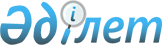 2013-2014 оқу жылына жоғары оқу орындарының Қазақстан Республикасының 
азаматтары болып табылмайтын ұлты қазақ адамдарды және шетел азаматтарын 
оқытуға мемлекеттік білім беру тапсырысын орналастыру туралыҚазақстан Республикасы Білім және ғылым министрінің м.а. 2013 жылғы 16 тамыздағы № 345 бұйрығы. Қазақстан Республикасының Әділет министрлігінде 2013 жылы 17 қыркүйекте № 8714 тіркелді

      Республикалық бюджеттен қаржыландырылатын білім беру ұйымдарында (Қарулы Күштер, басқа да әскерлер мен әскери құралымдар, сондай-ақ арнаулы мемлекеттік органдар үшін мамандар даярлауды жүзеге асыратын білім беру ұйымдарын қоспағанда) жоғары және жоғары оқу орнынан кейінгі, сондай-ақ техникалық және кәсіптік, орта білімнен кейінгі білімі бар мамандар даярлауға 2013-2014 оқу жылына арналған мемлекеттік білім беру тапсырысын бекіту туралы Қазақстан Республикасы Үкіметінің 2013 жылғы 20 мамырдағы № 500 қаулысын іске асыру мақсатында БҰЙЫРАМЫН:



      1. Қосымшаға сәйкес 2013-2014 оқу жылына жоғары оқу орындарының дайындық бөлімдеріне Қазақстан Республикасының азаматтары болып табылмайтын ұлты қазақ адамдарды және шетел азаматтарын оқытуға мемлекеттік білім беру тапсырыс орналастырылсын.



      2. Жоғары және жоғары оқу орнынан кейінгі білім департаменті (Ф.Н. Жақыпова):

      1) осы бұйрықтың белгіленген тәртіпте Қазақстан Республикасы Әділет министрлігінде мемлекеттік тіркелуін қамтамасыз етсін;

      2) мемлекеттік тіркеуден өткен соң осы бұйрықты бұқаралық ақпарат құралдарында жарияласын;

      3) Қазақстан Республикасы Білім және ғылым министрлігінің интернет-ресурсына орналастырсын.



      3. Қаржы және инвестициялық жобалар департаменті (Т.А. Нұрғожаева) мемлекеттік білім беру тапсырысы бойынша қабылданған дайындық бөлімдері тындаушыларының контингентіне сәйкес жоғары оқу орындарын қаржыландыруды жүзеге асырсын.



      4. Осы бұйрықтың орындалуын бақылауды өзіме қалдырамын.



      5. Осы бұйрық қол қойылған күнінен бастап күшіне енеді.      Министрдің

      міндетін атқарушы                          М. Орынханов

Қазақстан Республикасы         

Білім және ғылым министрінің м.а. 

2013 жылғы 16 тамыздағы       

№ 345 бұйрығына қосымша        

2013-2014 оқу жылына жоғары оқу орындарының дайындық

бөлімдерінде Қазақстан Республикасының азаматтары болып

табылмайтын ұлты қазақ адамдарды және шетел азаматтарын оқытуға

мемлекеттік білім беру тапсырысын орналастыру
					© 2012. Қазақстан Республикасы Әділет министрлігінің «Қазақстан Республикасының Заңнама және құқықтық ақпарат институты» ШЖҚ РМК
				№Жоғары оқу орнының атауыМемлекеттік білім беру тапсырмасының көлемі (орын)Қазақстан Республикасының азаматтары болып табылмайтын ұлты қазақ адамдарыҚазақстан Республикасының азаматтары болып табылмайтын ұлты қазақ адамдарыҚазақстан Республикасының азаматтары болып табылмайтын ұлты қазақ адамдары1әл-Фараби атындағы Қазақ ұлттық университеті1002Х.А. Ясауи атындағы Халықаралық қазақ-түрік университеті2003С. Аманжолов атындағы Шығыс Қазақстан мемлекеттік университеті1404Шәкәрім атындағы Семей мемлекеттік унивеситеті1405Е.А. Бөкетов атындағы Қарағанды мемлекеттік университеті706М.Х. Дулати атындағы Тараз мемлекеттік университеті1507М. Әуезов атындағы Оңтүстік Қазақстан мемлекеттік университеті2508Жәңгір хан атындағы Батыс Қазақстан аграрлық-техникалық университеті509Оңтүстік Қазақстан мемлекеттік педагогикалық институты15010Сырдария Унивеситеті150Барлығы1400Ауғанстан Ислам Республикасының азаматтарыАуғанстан Ислам Республикасының азаматтарыАуғанстан Ислам Республикасының азаматтары11әл-Фараби атындағы Қазақ ұлттық университеті180Тәжікстан Республикасының азаматтарыТәжікстан Республикасының азаматтарыТәжікстан Республикасының азаматтары12Абылай хан атындағы Қазақ халықаралық қатынастар және әлем тілдері университеті100Қытай Халық Республикасының азаматтарыҚытай Халық Республикасының азаматтарыҚытай Халық Республикасының азаматтары13Абылай хан атындағы Қазақ халықаралық қатынастар және әлем тілдері университеті100Түрік Республикасының және басқа түркітілдес республикалардың азаматтарыТүрік Республикасының және басқа түркітілдес республикалардың азаматтарыТүрік Республикасының және басқа түркітілдес республикалардың азаматтары14Х.А. Ясауи атындағы Халықаралық қазақ-түрік университеті200